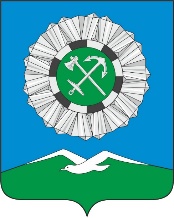 РОССИЙСКАЯ ФЕДЕРАЦИЯИркутская областьСлюдянское муниципальное образованиеСЛЮДЯНСКОЕ МУНИЦИПАЛЬНОЕ ОБРАЗОВАНИЕГОРОДСКАЯ ДУМАСлюдянского районаг. СлюдянкаРЕШЕНИЕот 26.01.2022г   № 6 IV-ГДОтчёт о выполнении мероприятий муниципальной программы «Комплексное и устойчивое развитие градостроительной деятельности и земельных отношений на территории Слюдянского муниципального образования " на 2019 – 2024, за 2021 годЗаслушав отчёт заведующего отделом архитектуры и градостроительства администрации Слюдянского городского поселения  В. Н. Черноскутовой, и руководствуясь статьями 10, 11, 33, 37 Устава Слюдянского муниципального образования, зарегистрированного Главным управлением Министерства юстиции РФ по Сибирскому Федеральному округу от 23 декабря 2005 года № RU 385181042005001, с изменениями и дополнениями, зарегистрированными Управлением Министерства юстиции Российской Федерации по Иркутской области от 06 декабря 2021 года № RU 385181042021002,ГОРОДСКАЯ ДУМА решила:Принять к сведению отчёт о выполнении мероприятий 2020 года муниципальной программы «Комплексное и устойчивое развитие градостроительной деятельности и земельных отношений на территории Слюдянского муниципального образования " на 2019 – 2024, утверждённой постановлением администрации Слюдянского городского поселения от 27.12.2018 года № 1299, с учётом изменений внесённых постановлениями администрации Слюдянского городского поселения  от 31.01.2019 года № 38, от 25.04.2019 года № 252, от 30.05.2019 года № 350, от 29.08.2019 года № 861, от 31.10.2019 года № 1093, от 23.12.2019 года № 1258, от 26.02.2020 года № 140, от 02.06.2020 года № 352, от 01.10.2020 года № 579 (Приложение № 1).Опубликовать настоящее решение в приложении к газете «Байкал Новости», а также разместить на официальном сайте администрации Слюдянского городского поселения в сети «Интернет» www.gorod-sludyanka.ru.Контроль за исполнением настоящего решения возложить на администрацию Слюдянского городского поселения Слюдянского района.Глава Слюдянскогомуниципального образования                                                                          В. Н. Сендзяк  Председатель Думы Слюдянскогомуниципального образования                                                                           А. В. ТимофеевПриложение № 1к решению Думы Слюдянского муниципального образования                                                                            от 26.01.2022г   № 6 IV-ГДОтчет о выполнении мероприятий программы «Комплексное и устойчивое развитие градостроительной деятельности и земельных отношений на территории Слюдянского муниципального образования " на 2019 – 2024, за 2021 год.Отделом архитектуры и градостроительства администрации Слюдянского городского поселения на 2021 год запланировано 263 830 руб.: Межевание земельных участков и постановка на кадастровый учёт,Постановка территориальных зон на кадастровый учёт,Разработка карт-схем населённых пунктов г.Слюдянка, п. Сухой Ручей, п. Буровщина,Изготовление адресных и номерных табличек на ОКС,Внесение изменений в правила землепользования и застройки,Разработка проекта планировки территории Слюдянского муниципального образования,Лесоустройство и разработка лесохозяйственного регламента городских лесов, расположенных на территории Слюдянского муниципального образования,Выполнение инструментально-технического обследования,Определение рыночной стоимости объектов недвижимости (7 земельных участков),Мероприятия по установке и эксплуатации рекламных конструкций,Разработка проектно-сметной документации на реконструкцию памятников архитектуры.Выполнение работ по актуализации документов градостроительного зонированияОплата выполненных работ в 2020 году не произведена.Разработка картографического материала.Администрацией Слюдянского городского поселения выполнены работы изготовлению адресных и нумерных табличек на ОКС была выполнена в рамках исполнения полномочий Слюдянского муниципального образования, а также в рамках подготовки переписи населения.В результате реализации мероприятий муниципальной программы в 2021 году достигнуты следующие целевые показатели:Заведующий отделом архитектуры и градостроительства администрации Слюдянского городского поселения                                 В. Н. ЧерноскутоваНаименование Сумма, рубВнесение изменений в правила землепользования и застройки Слюдянского муниципального образования Прошла оплата в 2021 гду в размере 200 000 руб (местный бюджет), за работы выполненные в 2020.Наименование Сумма, рубИзготовление адресных и номерных табличек на ОКС63 830 руб местный бюджет№Наименование мероприятияПлан, штФакт исполнения, шт% исполнения1Межевание земельных участков и постановка на кадастровый учёт,0002Постановка территориальных зон на кадастровый учёт,0003Разработка карт-схем населённых пунктов г.Слюдянка, п. Сухой Ручей, п. Буровщина,0004Изготовление адресных и номерных табличек на ОКС,3973971005Внесение изменений в правила землепользования и застройки,111006Разработка проекта планировки территории Слюдянского муниципального образования,0007Лесоустройство и разработка лесохозяйственного регламента городских лесов, расположенных на территории Слюдянского муниципального образования,0008Выполнение инструментально-технического обследования,0009Определение рыночной стоимости объектов недвижимости (7 земельных участков),00010Мероприятия по установке и эксплуатации рекламных конструкций,00011Разработка проектно-сметной документации на реконструкцию памятников архитектуры.000